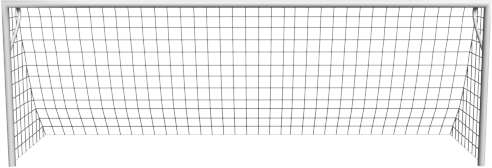 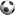 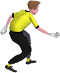 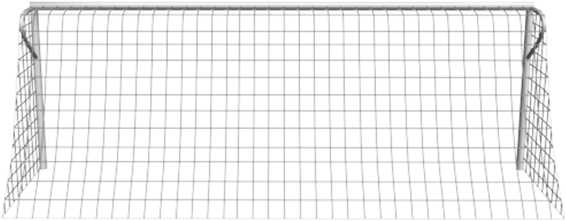 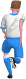 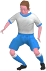 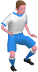 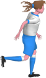 
Dit is een voorbeeld van een teamafspraak opbouwen  - twee tellen nadat de keeper een keuze gemaakt heeft…
Onze  keeper weet dat een uittrap moeilijk te controleren is voor een medespeler.
Beide backs zijn diep terug gelopen en de keeper heeft een keuze gemaakt om de rechtsback aan te spelen.
Dit heeft gevolg voor alle spelers. Hier zie je een goede uitvoering, alle spelers maken zich nuttig.

De keeper blijft aanspeelbaar mocht de rechtsback toch in problemen komen.
De linksback loopt door naar voren en doet mee met de aanval. Het heeft geen zin te blijven staan. “Hoe meer medespelers op de helft van de tegenstander hoe groter de kans om tot scoren te komen”.
De mid-mid en spits bieden zich aan voor een een/tweetje.  Zij moeten niet te dicht bij de speler met de bal komen. 
De rechtsbuiten houdt het veld groot – hij kan zo een verdediger van de tegenstander meetrekken en de spits krijgt zo vaak  meer ruimte.  Trainerskreet:  “de lijn is je vriend”.De verste buitenspeler trekt iets naar binnen en is bereikbaar met een verre pass van de rechtsback (vanaf de D zullen trainers en leiders dit meekantelen noemen).Kortom: omdat andere spelers loopacties maken zonder bal kan de rechtsback kiezen uit verschillende mogelijk heden. 
Coaching – de leider hanteert taal die F en E pupillen kunnen begrijpen.
Voetbal is een team sport – er kan maar een speler tegelijk aan de bal zijn. 
Vraag: blijf je toekijken  als je niet aan de bal bent?
Waar of niet waar? Als iedereen goed beweegt wordt de kans op scoren (en winnen) groter…

Deze afbeelding is gemaakt met de Animation voetbaleditor voor Word. Copyright FvM ©
Handleiding,extra voorbeelden en online bestellen via  www.animation.nl/oefentof. 
